CONFINEMENT DU MARDI 07 AU VENDREDI 17 SEPTEMBRE 2021COLLEGE EDMEE VARIN MATHEMATIQUES 6èmes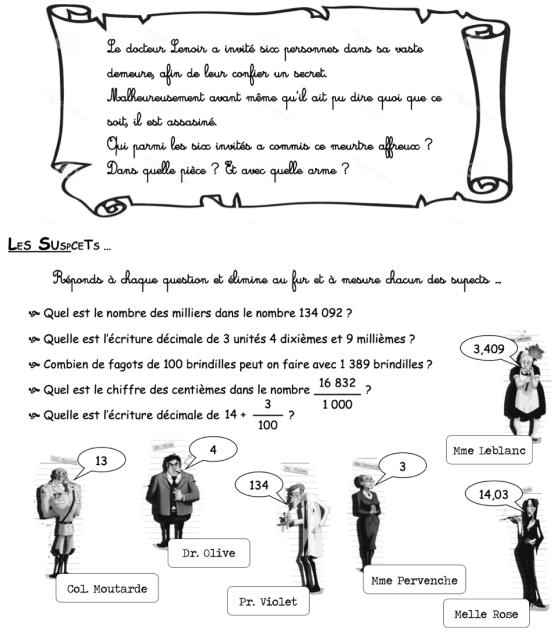 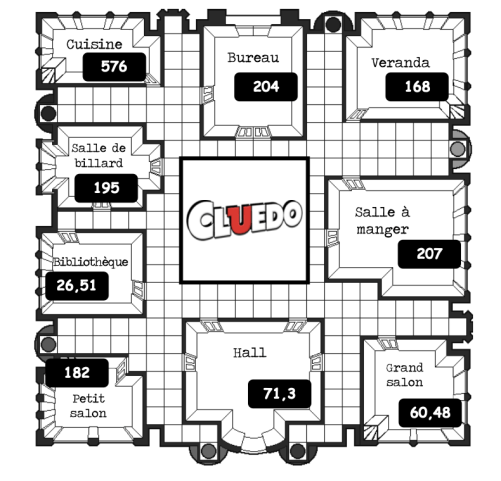 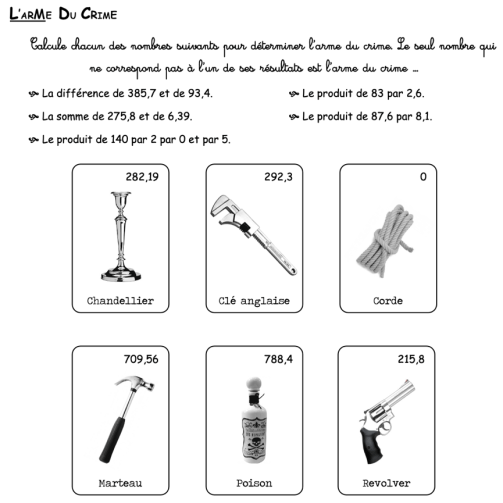 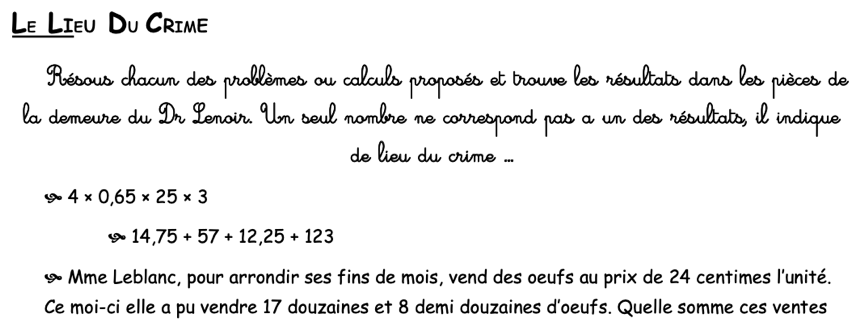 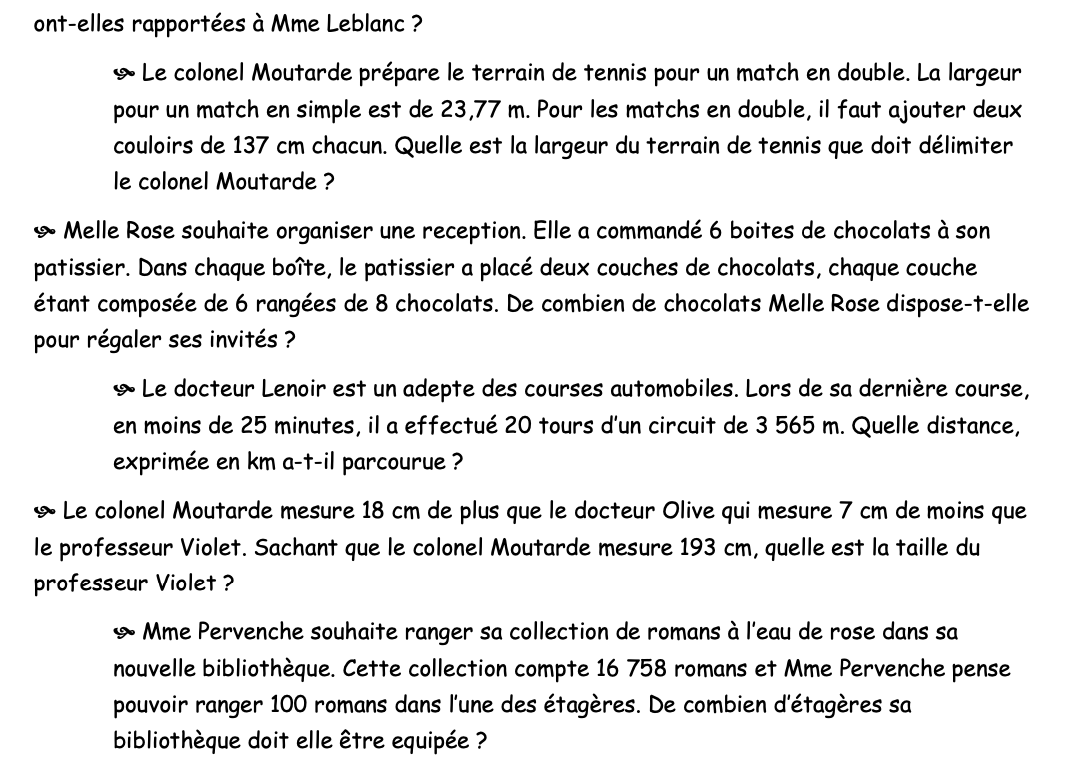 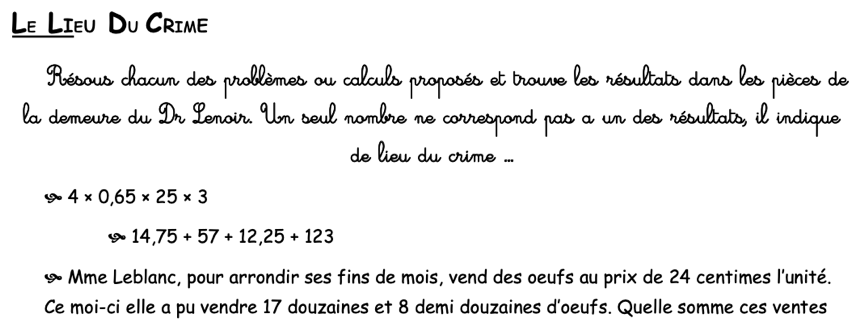 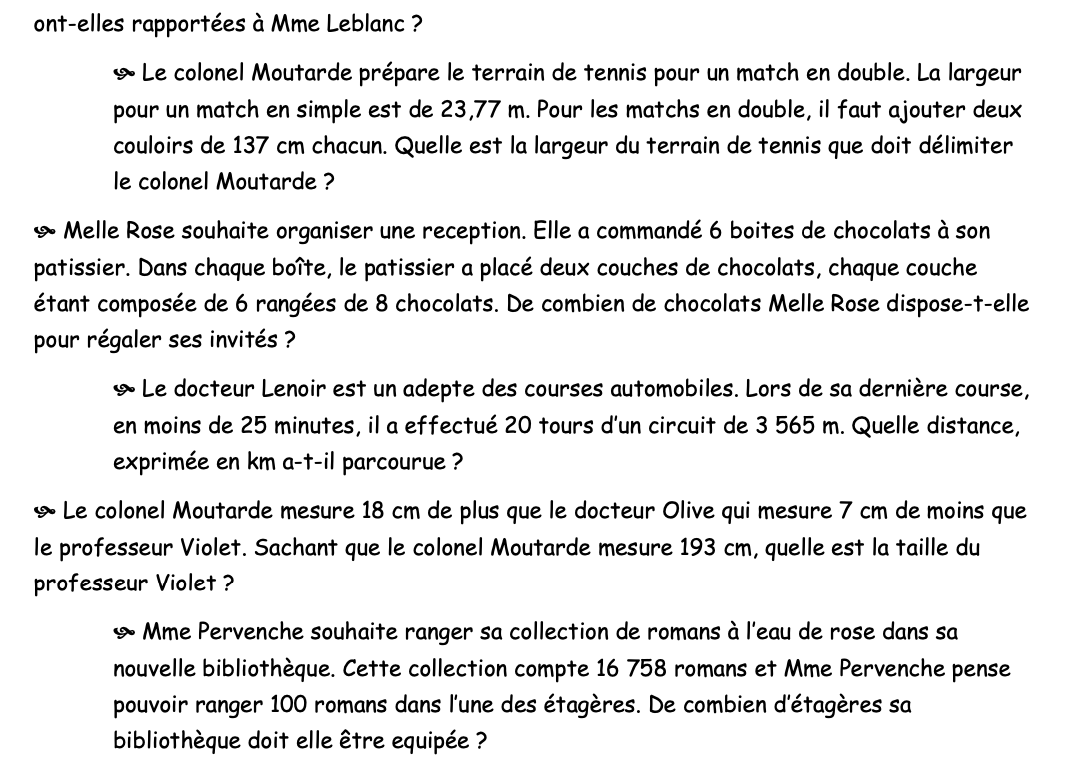 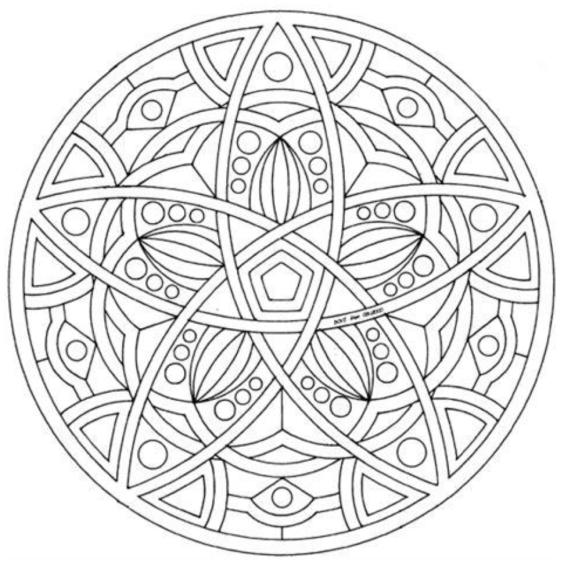 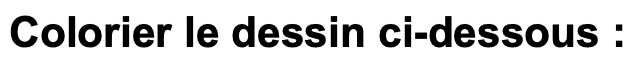 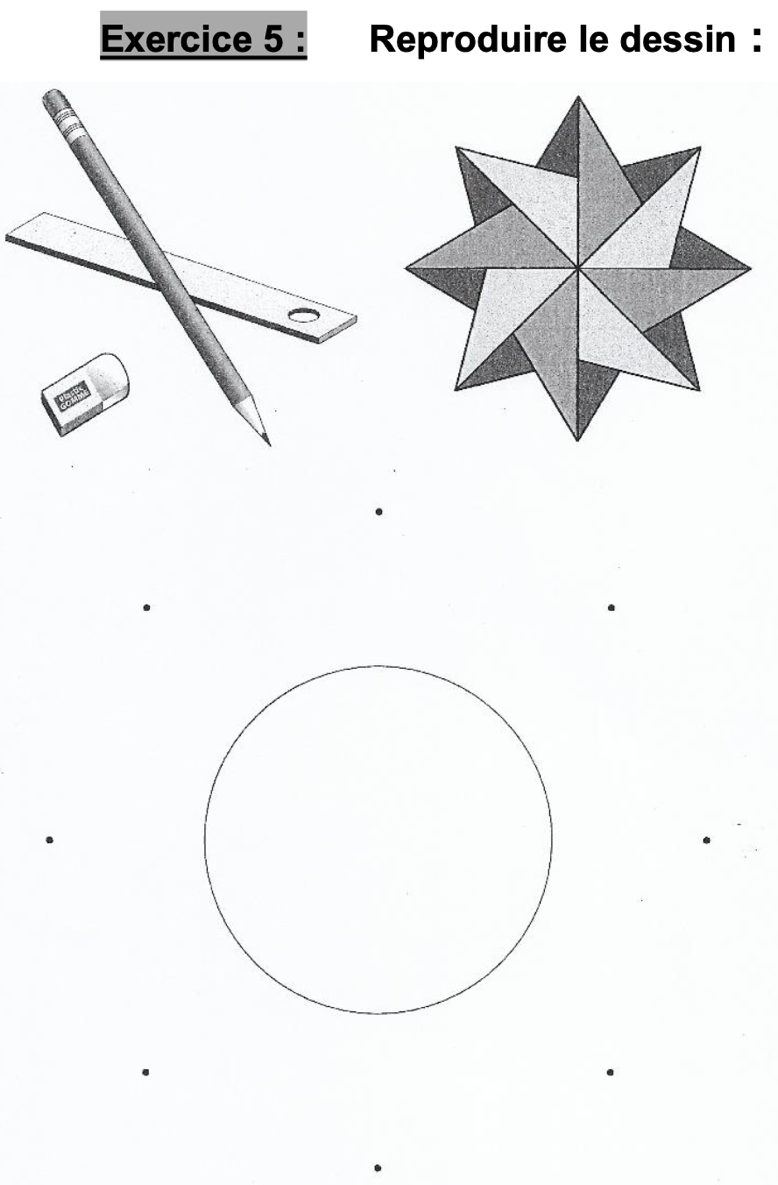 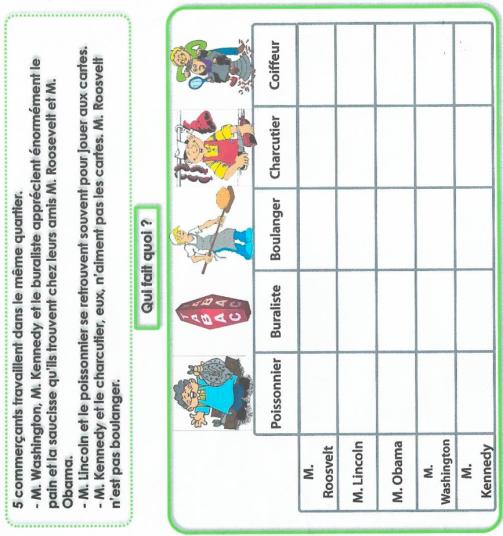 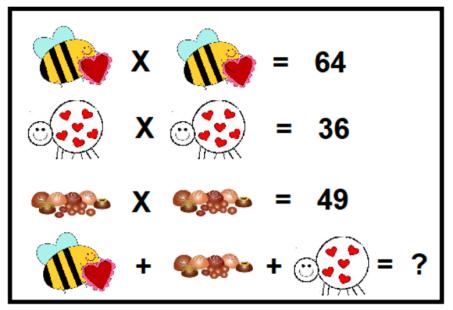 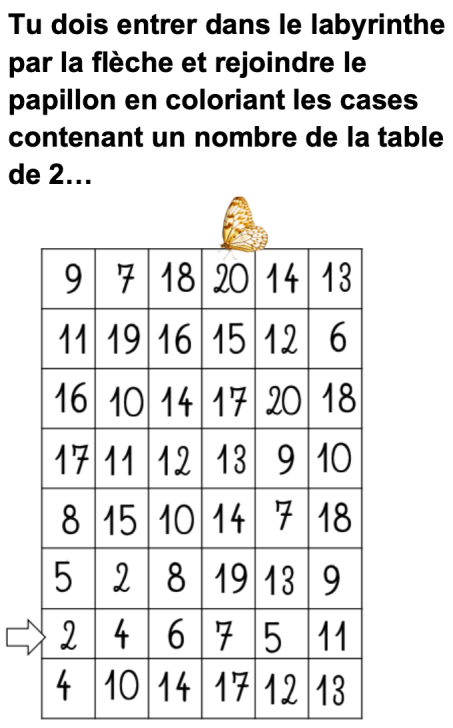 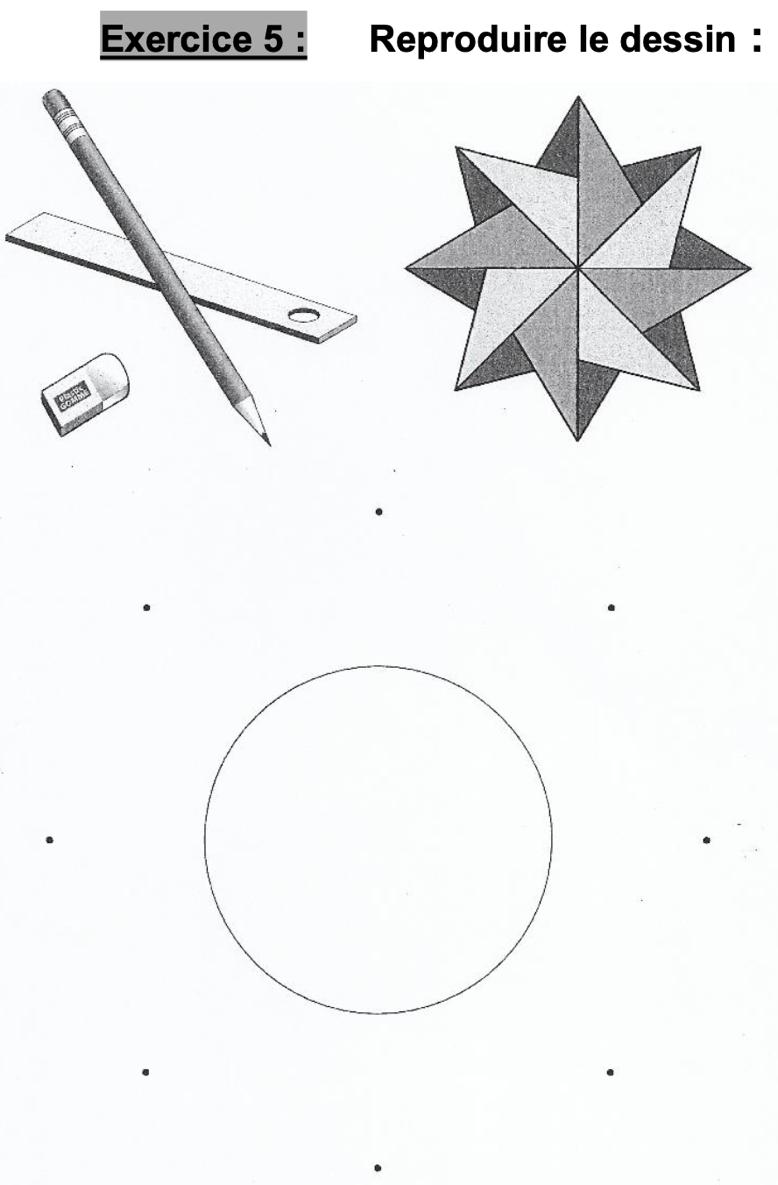 